令和５年度（第13回・12月22日実施）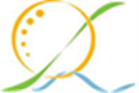 学習成果発表会　動画視聴会　参加受付票　必要事項をご記入の上、当日受付に提出願います。【注意事項】　(1) 本校は1足制のため上履きは必要ありません。(2) 申込完了された方は、当日、本受付票に記入・提出願います。(3) 今回の動画視聴会には、ウェブ申し込みが完了している方のみの参加です。(4) 本受付票は、一家族１枚としています。(教職員は一人１枚)記載された個人情報は校内で統計処理する以外用いません。統計処理後、責任もって破棄致します。　　　　　　　　　　　　東京都立王子総合高等学校　担当【高　久　敏　子】参加日時令和6年3月26日（火）10時～　　　14時～どちらかに〇を参加者中学生・保護者・教職員本校生徒・本校保護者参加者に〇を参加者中学生・保護者・教職員本校生徒・本校保護者参加者に〇を代 表 者氏　　名参加者計　　　　　　名男　　名女　　名学 校 名　　　　　　区立・市立・私立　　　　　　　　　中学校　　　　　　区立・市立・私立　　　　　　　　　中学校　　　　　　区立・市立・私立　　　　　　　　　中学校緊　急連絡先☎